Методические рекомендации для студентов к занятию № 2Тема занятия «Кормление тяжелобольных пациентов, ведение документации.Личная  гигиена тяжелобольного пациента,  профилактика пролежней».Составьте порционное требование на раздаточную и старшей сестреСоставьте порционное требование на пищеблок ф. № 1-84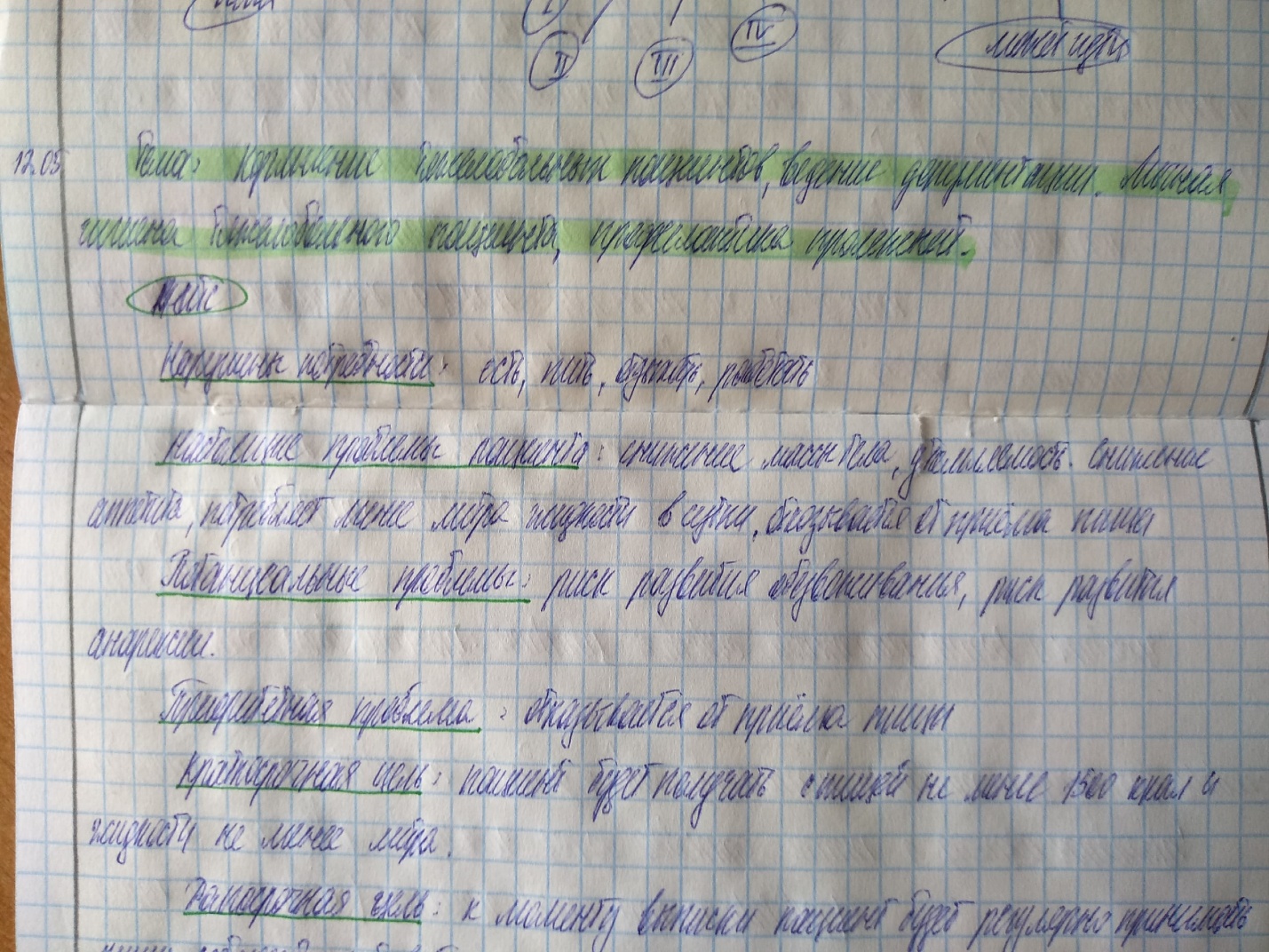 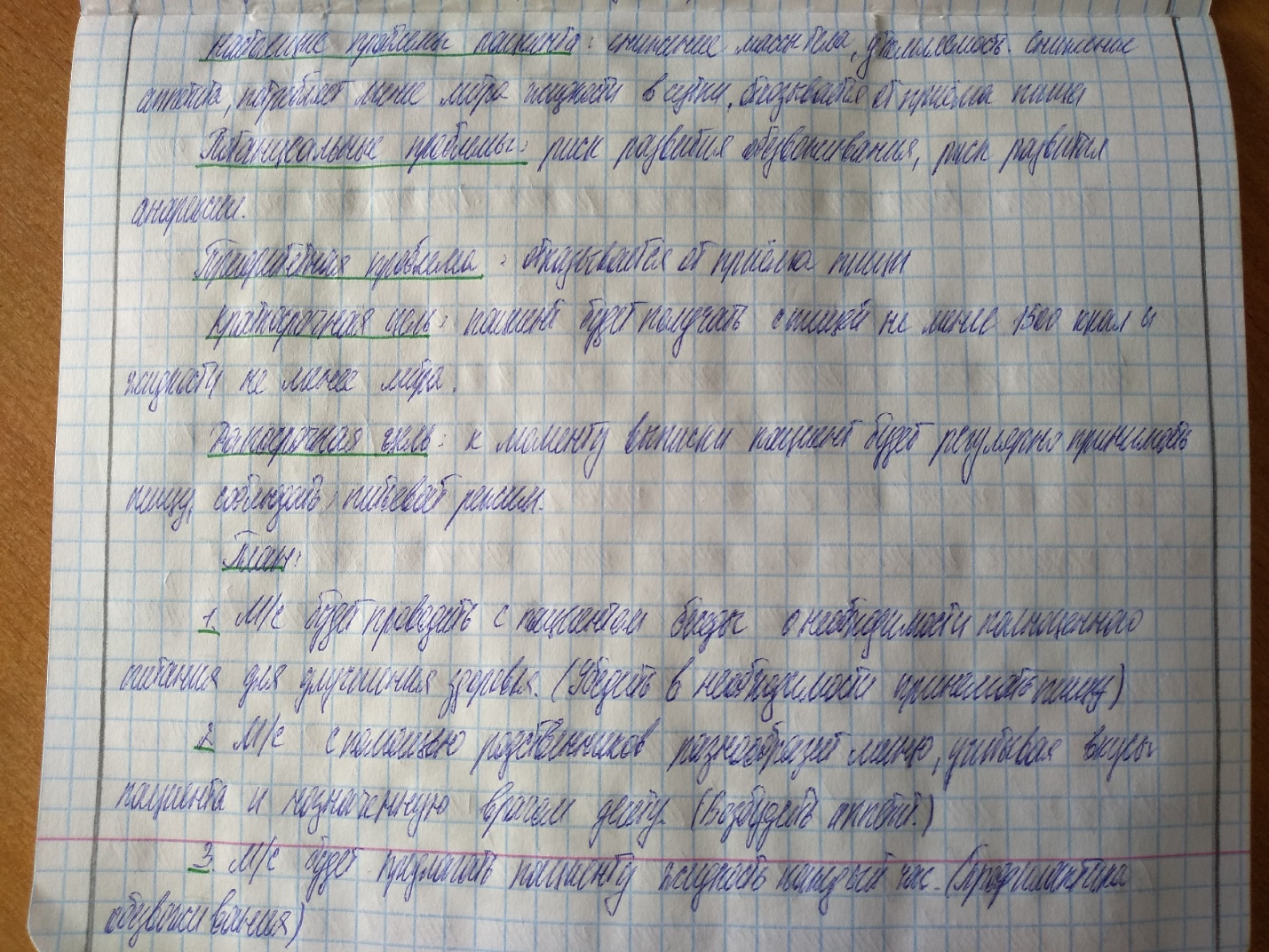 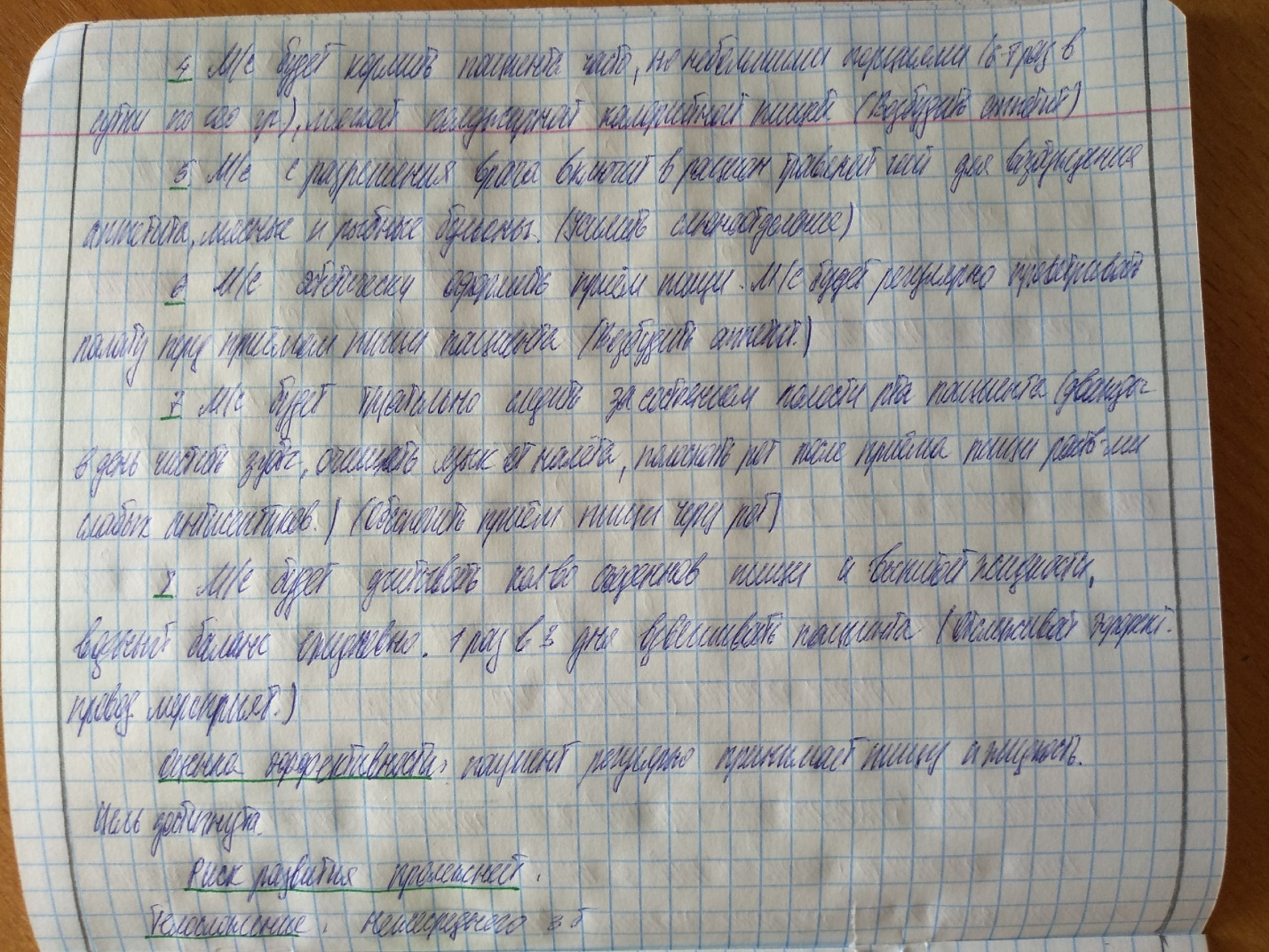 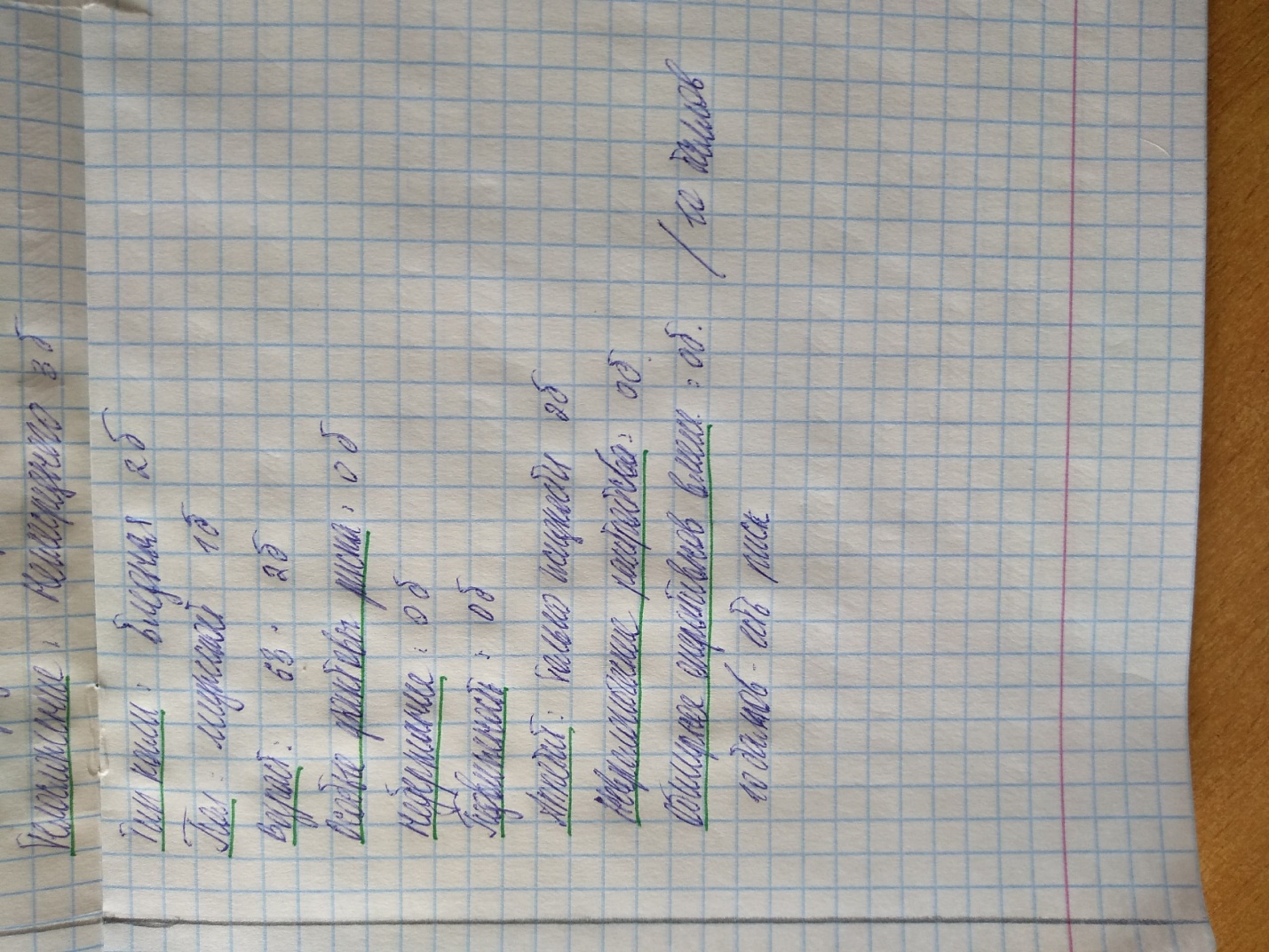 